Vershynin Volodymyr MykolaevichExperience:Position applied for: 2nd OfficerDate of birth: 06.07.1984 (age: 33)Citizenship: UkraineResidence permit in Ukraine: NoCountry of residence: UkraineCity of residence: MykolayivPermanent address: Stroiteley str.18v,app.41Contact Tel. No: +38 (095) 658-51-66E-Mail: vershik@bk.ruU.S. visa: NoE.U. visa: NoUkrainian biometric international passport: Not specifiedDate available from: 23.11.2015English knowledge: GoodMinimum salary: 4000 $ per monthPositionFrom / ToVessel nameVessel typeDWTMEBHPFlagShipownerCrewing2nd Officer10.04.2013-11.09.2013GRETA SELMERBulk Carrier175154-Marshall IslandsOskar Wehr KGStaff Center2nd Officer01.08.2012-15.01.2013Wehr OttensenContainer Ship23021-Marshall IslandsOskar Wehr KGStaff Center2nd Officer08.12.2011-26.05.2012Therese SelmerBulk Carrier55741-Marshall IslandsOskar Wehr KGStaff Center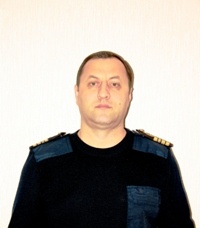 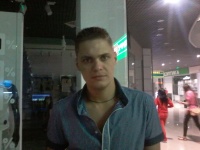 